Employer Advisory Boards: Implementation planFaculty	Social Sciences and Humanities		Dept.	Law and Criminology			Subject Area	Law , Criminology, Policing and Community Justice Learning		Course (S)	ALL courses in the department (UG and PG) will be considered as part of the development of this provision LLB Law, LLB Law and Criminology,  (all with foundation year) , BA Criminology, BA Criminology and Sociology, BSc Criminology and Psychology, (all with foundation year)FDA Public Services Policing Studies (Sheffield College),   BA Criminal Justice Practice (Policing studies). BA Pre Joined Degree in Professional PolicingCommunity Justice Probation BA Grad dip Dip HELLM/MA Applied Human Rights, LLM International Sports Law,  LLM by research,  LLM Legal Professional Practice, MSc Criminology and Criminal Justice Practice	EAB Lead	Sital Dhillon											Please identify below which category your EAB is operating within for 2019-2020: 1, 2 or 3Starting from scratch (Need to start now)    Yes  | NOHave EAB but weak HSE outcomes (It’s time to change) 	Yes  | NOHave an established EAB and good HSE (Need to review) Yes  | NOTo be completed and submitted to Esther Kent E.L.Kent@shu.ac.uk for each department by 20th September 2019. Category Starting from scratch 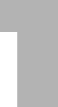 (Need to start now)Have EAB but weak HSE outcomes 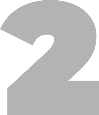 (It’s time to change)Have an established EAB and good HSE (Need to review)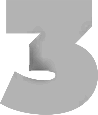 Next steps - Need an employer board in next academic year - Templates and training (June/July) to save you time – but NOT there to dictate- Use timeline to work out what you need to do NOW- Attend existing successful board to observe and learn - Better to do one well in March 2020 than doing it badly in Sep- Choose employer ‘friendly’ staff to lead/chair groups - Keep it simple  - You need a plan - Refocus current EAB on HSE or create a complementary one focussed on HSE - Use templates, tips and training (June/July) to help you do this quickly and think differently  - Focus on group membership mix, actual employers and employment destinations of your students, agenda items linked to employment and employability  - Opportune time to reflect, refresh, review, critique  - Look at your membership mix, tenure, sector and diversity representation - Can you leverage these boards more for brand advocacy, research, knowledge transfer, student recruitment or more? - Are they lively, engaging and memorable?  - Tips and best practice ideas can help Actions - e.g. proposed date(s), membership, ambitions, impact, membership, application to wider activity, agenda items, Communications, etc.Timescale Owner(s)DLC Advisory Committee - this is a successfully established  group of academics, employers and sector related representatives.  A meeting between the Head of Department and Chair of the Committee took place over the summer which has resulted in a committee meeting being scheduled at SHU before the new year to revisit the membership of the Board and it's continued development and support for the department.Clear actions for progressing the DLC Advisory Committee to support the HSE development of the University, and enhance and diversify membership to the Board.  Second meeting to discuss progress on actions and further development.Clinical Employer Board - this is an established board within the department and has the chair of the CEB sitting within the DLC Advisory Committee.  This is directly linked to our HSE offer and opportunity for student placements and other sector related activity within Law.meeting and review completed by January 2020 meeting to be scheduled for end of the academic year 20192020 Sital DhillonSital DhillonLiz Smart